Муниципальное образовательное учреждение дополнительного образования  Дом детского и юношеского творчества с. ВадинскДополнительная образовательнаяобщеразвивающая программа технической направленности «Лего-конструирование»Срок реализации 1 годПрограмма рассчитана на детей в возрасте 10-12 летПедагог дополнительного образования:                                                   Баурин Станислав ВладимировичВадинск 2020СодержаниеПояснительная записка………………………………………………….3Планируемые результаты……………………………………………….5Учебный план…………………………………………………………….6Учебно-тематическое планирование……………………………………7Содержание изучаемого курса…………………………………………..8Условия реализации программы ……………………………………….12Формы аттестации. Система контроля качества освоения ОП……….12Список литературы………………………………………………………13Рабочие программы……………………………………………………...14Пояснительная запискаРобототехника  –  увлекательное занятие в любом возрасте.  Конструирование самодельного  робота  не  только  увлекательное  занятие,  но  и  процесс познания во многих областях, таких как: электроника, механика, программирование. И совсем не обязательно быть инженером, чтобы создать робота. Собрать робота  из  конструктора  Lego  Mindstorms  NXT  самостоятельно может даже и ученик школы.               С началом нового тысячелетия в большинстве стран робототехника стала занимать существенное место в школьном и университетском образовании, подобно тому, как информатика появилась в конце прошлого века и потеснила обычные предметы. По всему миру  проводятся конкурсы и состязания роботов для школьников и студентов: научно-технический фестиваль «Мобильные роботы» им. профессора Е.А. Девянина с ., игры роботов «Евробот» – с ., международные состязания роботов в России – с ., всемирные состязания роботов в странах Азии – с ., футбол роботов Robocup с . и т.д. Лидирующие позиции в области школьной робототехники на сегодняшний день занимает фирма Lego (подразделение Lego Education) с образовательными конструкторами серии Mindstorms. В некоторых странах (США, Япония, Корея и др.) при изучении робототехники используются и более сложные кибернетические конструкторы.Направленность образовательной программыНаправленность программы - техническая. Программа направлена на привлечение учащихся к современным технологиям конструирования, программирования и использования роботизированных устройств.Цель образовательной программыСоздание условий для мотивации, подготовки и профессиональной ориентации школьников для возможного продолжения учебы в ВУЗах и последующей работы на предприятиях по специальностям, связанным с робототехникой. Задачи образовательной программыОбразовательныеИспользование современных разработок по робототехнике в области образования, организация на их основе активной внеурочной деятельности учащихсяОзнакомление учащихся с комплексом базовых технологий, применяемых при создании роботовРешение учащимися ряда кибернетических задач, результатом каждой из которых будет работающий механизм или робот с автономным управлениемРазвивающиеРазвитие у школьников инженерного мышления, навыков конструирования, программирования и эффективного использования кибернетических системРазвитие мелкой моторики, внимательности, аккуратности и изобретательностиРазвитие креативного мышления и пространственного воображения учащихсяОрганизация и участие в играх, конкурсах и состязаниях роботов в качестве закрепления изучаемого материала и в целях мотивации обученияВоспитательныеПовышение мотивации учащихся к изобретательству и созданию собственных роботизированных системФормирование у учащихся стремления к получению качественного законченного результатаФормирование навыков проектного мышления, работы в командеСроки реализации программыПрограмма рассчитана на один год обучения.Планируемые результатыОбразовательныеИспользование регуляторов для управления роботом. Решение задачи с использованием двух регуляторов или дополнительного задания для робота. Умение конструировать сложные модели роботов с использованием дополнительных механизмов. Расширенные возможности графического программирования. Навыки программирования исполнителей в текстовой среде.РазвивающиеИзменения в развитии мелкой моторики, внимательности, аккуратности и особенностей мышления конструктора-изобретателя проявляется на самостоятельных задачах по механике. Новые алгоритмические задачи позволяют научиться выстраивать сложные параллельные процессы и управлять ими.ВоспитательныеВоспитательный результат занятий робототехникой можно считать достигнутым, если учащиеся проявляют стремление к самостоятельной работе, усовершенствованию известных моделей и алгоритмов, созданию творческих проектов. Самостоятельная подготовка к состязаниям, стремление к получению высокого результата.Учебный планУчебно-тематический планСодержание изучаемого курсаУсловия реализации программыНаличие материально-технического обеспечения;Систематичность посещения занятий;Регулярные отчетные выставки объединения для родителей, детей, сотрудников и гостей;Участие детей, посещающих объединение, в конкурсах детского творчества разных уровней;Формы аттестации. Система контроля качества освоения ОПВ течение курса предполагаются регулярные зачеты, на которых решение поставленной заранее известной задачи принимается в свободной форме (не обязательно предложенной преподавателем). При этом тематические состязания роботов также являются методом проверки, и успешное участие в них освобождает от соответствующего зачета. По окончании курса учащиеся защищают творческий проект,  требующий проявить знания и навыки по ключевым темам. Кроме того, полученные знания и навыки проверяются на открытых конференциях и состязаниях, куда направляются наиболее успешные ученики. Список литературы5.1. Для педагогаРобототехника для детей и родителей. С.А.Филиппов. СПб: Наука, 2010.Санкт-Петербургские олимпиады по кибернетике М.С.Ананьевский, Г.И.Болтунов, Ю.Е.Зайцев, А.С.Матвеев, А.Л.Фрадков, В.В.Шиегин. Под ред. А.Л.Фрадкова, М.С.Ананьевского. СПб.: Наука, 2006.Журнал «Компьютерные инструменты в школе», подборка статей за . «Основы робототехники на базе конструктора Lego Mindstorms NXT». The LEGO MINDSTORMS NXT Idea Book. Design, Invent, and Build by Martijn Boogaarts, Rob Torok, Jonathan Daudelin, et al. : No Starch Press, 2007.LEGO Technic Tora no Maki, ISOGAWA Yoshihito, Version 1.00 Isogawa Studio, Inc., 2007, http://www.isogawastudio.co.jp/legostudio/toranomaki/en/.CONSTRUCTOPEDIA NXT Kit 9797, Beta Version 2.1, 2008, Center for Engineering Educational Outreach, , http://www.legoengineering.com/library/doc_download/150-nxt-constructopedia-beta-21.html.Lego Mindstorms NXT. The Mayan adventure. James Floyd Kelly. Apress, 2006.Engineering with LEGO Bricks and ROBOLAB. Third edition. Eric Wang. College House Enterprises, LLC, 2007.The Unofficial LEGO MINDSTORMS NXT Inventor's Guide. David J. Perdue. : No Starch Press, 2007.http://www.legoeducation.info/nxt/resources/building-guides/http://www.legoengineering.com/5.2. Для детей и родителейРобототехника для детей и родителей. С.А.Филиппов. СПб: Наука, 2010.Санкт-Петербургские олимпиады по кибернетике М.С.Ананьевский, Г.И.Болтунов, Ю.Е.Зайцев, А.С.Матвеев, А.Л.Фрадков, В.В.Шиегин. Под ред. А.Л.Фрадкова, М.С.Ананьевского. СПб.: Наука, 2006.Журнал «Компьютерные инструменты в школе», подборка статей за . «Основы робототехники на базе конструктора Lego Mindstorms NXT». Я, робот. Айзек Азимов. Серия: Библиотека приключений. М: Эксмо, 2002.Муниципальное образовательное учреждение дополнительного образования  Дом детского и юношеского творчества с. ВадинскДополнительная образовательнаяобщеразвивающая программа технической направленности «Лего-конструирование»Рабочая программаПедагог дополнительного образования:                                                   Баурин Станислав ВладимировичВадинск 2020Содержание1.Пояснительная записка…………………………………………………………………….162.Учебно-календарный план………………………………………………………………...183. Содержание изучаемого курса……………………………………………………………19Пояснительная запискаНаправленность образовательной программыНаправленность программы - техническая. Программа направлена на привлечение учащихся к современным технологиям конструирования, программирования и использования роботизированных устройств.Цель образовательной программыСоздание условий для мотивации, подготовки и профессиональной ориентации школьников для возможного продолжения учебы в ВУЗах и последующей работы на предприятиях по специальностям, связанным с робототехникой. Задачи образовательной программыОбразовательныеИспользование современных разработок по робототехнике в области образования, организация на их основе активной внеурочной деятельности учащихсяОзнакомление учащихся с комплексом базовых технологий, применяемых при создании роботовРешение учащимися ряда кибернетических задач, результатом каждой из которых будет работающий механизм или робот с автономным управлениемРазвивающиеРазвитие у школьников инженерного мышления, навыков конструирования, программирования и эффективного использования кибернетических системРазвитие мелкой моторики, внимательности, аккуратности и изобретательностиРазвитие креативного мышления и пространственного воображения учащихсяОрганизация и участие в играх, конкурсах и состязаниях роботов в качестве закрепления изучаемого материала и в целях мотивации обученияВоспитательныеПовышение мотивации учащихся к изобретательству и созданию собственных роботизированных системФормирование у учащихся стремления к получению качественного законченного результатаФормирование навыков проектного мышления, работы в командеПланируемые результатыОбразовательныеИспользование регуляторов для управления роботом. Решение задачи с использованием двух регуляторов или дополнительного задания для робота. Умение конструировать сложные модели роботов с использованием дополнительных механизмов. Расширенные возможности графического программирования. Навыки программирования исполнителей в текстовой среде.РазвивающиеИзменения в развитии мелкой моторики, внимательности, аккуратности и особенностей мышления конструктора-изобретателя проявляется на самостоятельных задачах по механике. Новые алгоритмические задачи позволяют научиться выстраивать сложные параллельные процессы и управлять ими.ВоспитательныеВоспитательный результат занятий робототехникой можно считать достигнутым, если учащиеся проявляют стремление к самостоятельной работе, усовершенствованию известных моделей и алгоритмов, созданию творческих проектов. Самостоятельная подготовка к состязаниям, стремление к получению высокого результата.Учебно-тематический планСодержание изучаемого курсаПринята педагогическим советом МОУ ДО ДД и ЮТ с. ВадинскПротокол №_1___от 26.08.2019_ Председатель _____Е.В.Тростянская 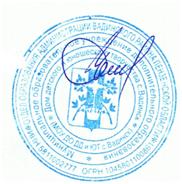 Утверждаю:директор МОУ ДО ДД и ЮТ с.Вадинск_________ О.В.Чуфарова Приказ № __18 от _26.08.2019 №п/пПрограмма курсаОсновные части планаУровень освоения№п/пПрограмма курсаОсновные части планаПознавательный№п/пПрограмма курсаОсновные части плана1 год1Робототехникаоснов.144 чВсего часов:Всего часов:Всего часов:144 ч.№ТемаКоличество часовКоличество часовКоличество часов№ТемаТеорияПрактикаВсего1Инструктаж по ТБ1012Повторение. Основные понятия1233Базовые регуляторы88164Пневматика28105Трехмерное моделирование1456Программирование и робототехника824327Элементы мехатроники3368Решение инженерных задач39129Альтернативные среды программирования771410Игры роботов33611Состязания роботов11112212Среда программирования виртуальных роботов Ceebot2101213Творческие проекты246Итого5193144Тема занятияКоличествочасовКоличествочасовДатаТема занятияДатаТема занятиятеорияпрактикаДатаИнструктаж по ТБ.1-Повторение. Основные понятия (передаточное отношение, регулятор, управляющее воздействие и др.).12Базовые регуляторы (Задачи с использованием релейного многопозиционного регулятора, пропорционального регулятора).Следование за объектом. Одномоторная тележка. Контроль скорости. П-регулятор.11Двухмоторная тележка. Следование по линии за объектом. Безаварийное движение.11Объезд объекта. Слалом. 11Движение по дуге с заданным радиусом. Спираль.11Вывод данных на экран. Работа с переменными.11Следование вдоль стены. ПД-регулятор.11Поворот за угол. Сглаживание. Фильтр первого рода.11Управление положением серводвигателей.11Пневматика  (Построение механизмов, управляемых сжатым воздухом. Использование помп, цилиндров, баллонов, переключателей и т.п.)2Пресс1Грузоподъемники 1Евроокна1Регулируемое кресло1Манипулятор1Штамповщик1Электронасос1Автоматический регулятор давления1Трехмерное моделирование (Создание трехмерных моделей конструкций из Lego)1Проекция и трехмерное изображение.1Создание руководства по сборке.1Ключевые точки.1Создание отчета.1Программирование и робототехника (Эффективные конструкторские и программные решения классических задач. Эффективные методы программирования и управления: регуляторы, события, параллельные задачи, подпрограммы, контейнеры и пр. Сложные конструкции: дифференциал, коробка передач, транспортировщики, манипуляторы, маневренные шагающие роботы и др.)Траектория с перекрестками.13Поиск выхода из лабиринта.13Транспортировка объектов.13Эстафета. Взаимодействие роботов.13Шестиногий маневренный шагающий робот.13Ралли по коридору. Рулевое управление и дифференциал.13Скоростная траектория. Передаточное отношение и ПД-регулятор.13Плавающий коэффициент. Кубический регулятор.13Элементы мехатроники (управление серводвигателями, построение робота-манипулятора)Принцип работы серводвигателя.11Сервоконтроллер.11Робот-манипулятор. Дискретный регулятор.11Решение инженерных задач (Сбор и анализ данных. Обмен данными с компьютером. Простейшие научные эксперименты и исследования.)Подъем по лестнице.13Постановка робота-автомобиля в гараж.13Погоня: лев и антилопа.13Альтернативные среды программирования (Изучение различных сред и языков программирования роботов на базе NXT.)Структура программы.11Команды управления движением.11Работа с датчиками.11Ветвления и циклы.11Переменные.11Подпрограммы. 11Массивы данных.11футбол, командные игры с использованием инфракрасного мяча и других вспомогательных устройств. Программирование удаленного управления. Проведение состязаний, популяризация новых видов робо-спорта.)Управляемый футбол.11Теннис.11Футбол с инфракрасным мячом. Пенальти.11Состязания роботов (Подготовка команд для участия в состязаниях роботов различных уровней, вплоть до всемирных. Регулярные поездки. Использование различных контроллеров).Интеллектуальное Сумо.11Кегельринг-макро.1111Лабиринт.11Следование по линии.11Дорога-2.11Эстафета.1Лестница.11Канат.11Инверсная линия.11Гонки шагающих роботов.11Среда программирования виртуальных роботов Ceebot.Знакомство с языком Cbot. Управление роботом.21Транспортировка объектов.1Радар. Поиск объектов.1Циклы. Ветвления.1Цикл с условием. Ожидание события.1Ориентация в лабиринте. Правило правой руки.1Ралли по коридору.1ПД-регулятор с контролем скорости.1Летательные аппараты.1Тактика воздушного боя.1Творческие проекты (Разработка творческих проектов на свободную тематику. Одиночные и групповые проекты. Регулярные выставки, доклады и поездки.)14Всего5193144Принята педагогическим советом МОУ ДО ДД и ЮТ с. ВадинскПротокол №_1___от 26.08.2019_ Председатель _____Е.В.Тростянская Утверждаю:директор МОУ ДО ДД и ЮТ с.Вадинск_________ О.В.Чуфарова Приказ № __18 от _26.08.2019 №ТемаКоличество часовКоличество часовКоличество часов№ТемаТеорияПрактикаВсего1Инструктаж по ТБ1012Повторение. Основные понятия1233Базовые регуляторы88164Пневматика28105Трехмерное моделирование1456Программирование и робототехника824327Элементы мехатроники3368Решение инженерных задач39129Альтернативные среды программирования771410Игры роботов33611Состязания роботов11112212Среда программирования виртуальных роботов Ceebot2101213Творческие проекты246Итого5193144Тема занятияКоличествочасовКоличествочасовДатаТема занятияДатаТема занятиятеорияпрактикаДатаИнструктаж по ТБ.1-Повторение. Основные понятия (передаточное отношение, регулятор, управляющее воздействие и др.).12Базовые регуляторы (Задачи с использованием релейного многопозиционного регулятора, пропорционального регулятора).Следование за объектом. Одномоторная тележка. Контроль скорости. П-регулятор.11Двухмоторная тележка. Следование по линии за объектом. Безаварийное движение.11Объезд объекта. Слалом. 11Движение по дуге с заданным радиусом. Спираль.11Вывод данных на экран. Работа с переменными.11Следование вдоль стены. ПД-регулятор.11Поворот за угол. Сглаживание. Фильтр первого рода.11Управление положением серводвигателей.11Пневматика  (Построение механизмов, управляемых сжатым воздухом. Использование помп, цилиндров, баллонов, переключателей и т.п.)2Пресс1Грузоподъемники 1Евроокна1Регулируемое кресло1Манипулятор1Штамповщик1Электронасос1Автоматический регулятор давления1Трехмерное моделирование (Создание трехмерных моделей конструкций из Lego)1Проекция и трехмерное изображение.1Создание руководства по сборке.1Ключевые точки.1Создание отчета.1Программирование и робототехника (Эффективные конструкторские и программные решения классических задач. Эффективные методы программирования и управления: регуляторы, события, параллельные задачи, подпрограммы, контейнеры и пр. Сложные конструкции: дифференциал, коробка передач, транспортировщики, манипуляторы, маневренные шагающие роботы и др.)Траектория с перекрестками.13Поиск выхода из лабиринта.13Транспортировка объектов.13Эстафета. Взаимодействие роботов.13Шестиногий маневренный шагающий робот.13Ралли по коридору. Рулевое управление и дифференциал.13Скоростная траектория. Передаточное отношение и ПД-регулятор.13Плавающий коэффициент. Кубический регулятор.13Элементы мехатроники (управление серводвигателями, построение робота-манипулятора)Принцип работы серводвигателя.11Сервоконтроллер.11Робот-манипулятор. Дискретный регулятор.11Решение инженерных задач (Сбор и анализ данных. Обмен данными с компьютером. Простейшие научные эксперименты и исследования.)Подъем по лестнице.13Постановка робота-автомобиля в гараж.13Погоня: лев и антилопа.13Альтернативные среды программирования (Изучение различных сред и языков программирования роботов на базе NXT.)Структура программы.11Команды управления движением.11Работа с датчиками.11Ветвления и циклы.11Переменные.11Подпрограммы. 11Массивы данных.11футбол, командные игры с использованием инфракрасного мяча и других вспомогательных устройств. Программирование удаленного управления. Проведение состязаний, популяризация новых видов робо-спорта.)Управляемый футбол.11Теннис.11Футбол с инфракрасным мячом. Пенальти.11Состязания роботов (Подготовка команд для участия в состязаниях роботов различных уровней, вплоть до всемирных. Регулярные поездки. Использование различных контроллеров).Интеллектуальное Сумо.11Кегельринг-макро.1111Лабиринт.11Следование по линии.11Дорога-2.11Эстафета.1Лестница.11Канат.11Инверсная линия.11Гонки шагающих роботов.11Среда программирования виртуальных роботов Ceebot.Знакомство с языком Cbot. Управление роботом.21Транспортировка объектов.1Радар. Поиск объектов.1Циклы. Ветвления.1Цикл с условием. Ожидание события.1Ориентация в лабиринте. Правило правой руки.1Ралли по коридору.1ПД-регулятор с контролем скорости.1Летательные аппараты.1Тактика воздушного боя.1Творческие проекты (Разработка творческих проектов на свободную тематику. Одиночные и групповые проекты. Регулярные выставки, доклады и поездки.)14Всего5193144